AP ComparativeSeim						Name ________________________________________ 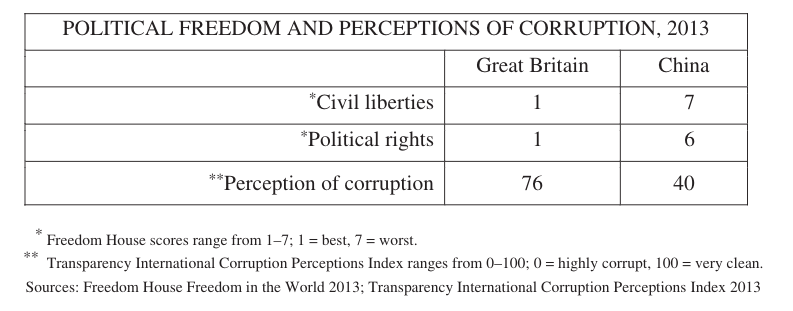 Corruption is a challenge faced by regimes that have different levels of civil liberties and political rights.Based on the information in the table, describe the difference between the levels of perceived corruption in China and Great Britain.Based on the information in the table, describe the difference between the levels of political freedom in China and Great Britain.Explain how political freedoms affect the ability of democracies such as Great Britain to fight corruption.Describe one way that China is attempting to limit corruption.Describe one shared political reason why China and Great Britain seek to limit corruption. Describe one shared economic reason why China and Great Britain seek to limit corruption.